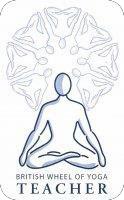 STUDENT HEALTH QUESTIONNAIRETo be completed by yoga class participants for face to face and remote teaching. All information given will be treated in the strictest confidence and stored in accordance with Data Protection legislation.Name:Date of Birth:Address:Telephone:	Home:Mobile:Email:Emergency contact name:Emergency contact tel. no:Have you attended a yoga class before?If yes, how long have you practised yoga and what style of yoga have you practised?The following information is required to ensure your safety. Whilst yoga may be practised safely by most people, there are certain conditions which require special attention. If you are unsure, please consult your GP before commencing class. Please tick the boxes below if you have any of the following medical conditions.These conditions require specific modifications to your yoga practice. If yes, please give details.These conditions may affect your practice and so provide useful information for your tutor.Please tick this box if you do not wish to declare medical informationHave you had any recent operations (in the last two years)?Do you have any old injuries that still trouble you? Or any other medical conditions not covered above that might be adversely affected by yoga practice?Are you /could you be, pregnant, or have you given birth in the last six weeks?Do you participate in any other physical activity, e.g. gym, jogging, swimming, aerobics, cycling, walking or other?How regularly do you do this?How did you hear about this class?DECLARATIONI confirm the above information is correct and that I take responsibility for my own health and safety whilst participating in the yoga class, whether face to face or remote, and I also understand that it is my responsibility to:check with my doctor if I have any difficulties or concerns about my ability to participate in the yoga classadvise the yoga tutor of any change in my medical information or ability to participate in the yoga classfollow the advice given by my doctor and/or yoga tutorremain on screen when participating in a remote yoga sessionI understand that for any periods of time throughout a remote session during which I move off screen or are outside of the teacher’s view, whether intentionally or not; no liability will arise on the part of the teacher.Name (please print):Signed:Date:In order to comply with the General Data Protection Regulations, it is necessary to check whether or not you are happy for me to retain your contact details, and to email you information I think will be useful to you, including training and events, and relevant updates. I only hold information when it is necessary for me to carry out my work, and when you have given me permission to do so.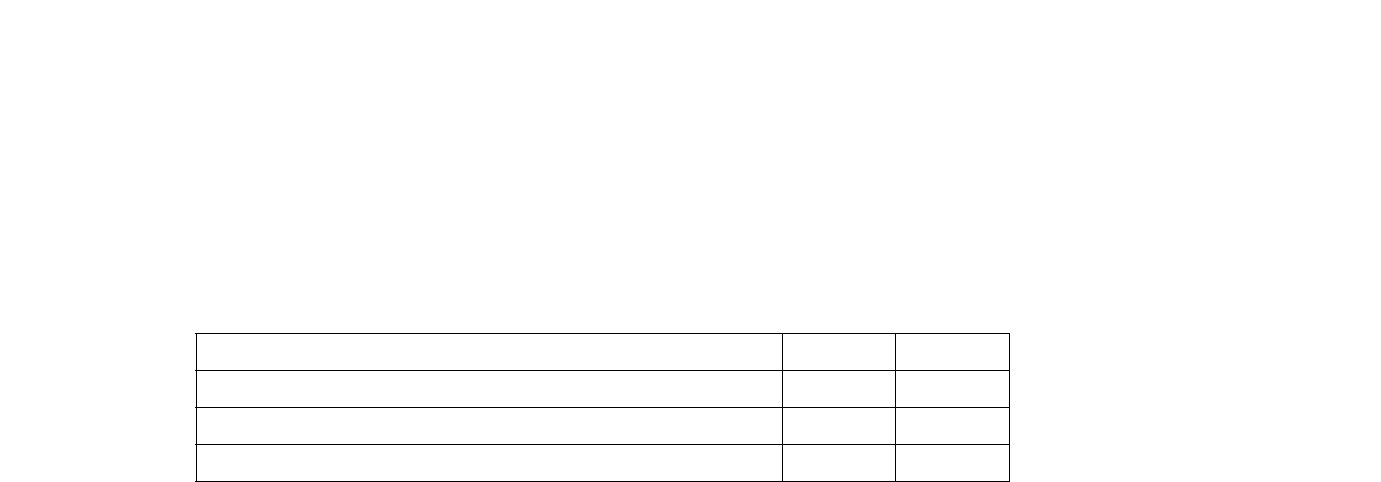 To ensure that I only communicate with you in the manner of your preferred choice, can you please indicate below your preference(s) or otherwise, when contacting you.Please note that you are able to amend these choices at any time by contacting me.Abdominal disorder or recent surgeryArthritis (osteo or rheumatoid)Unspecified back pain/ problemsSpinal injuryJoint replacementKnee problemsHip problemsShoulder or neck problemsHeart disordersHigh blood pressureLow blood pressureOtherFurther information:AsthmaDiabetesAnxiety/depressionAuto-immune disorder (e.g. M.E., M.S., Lupus etc.)EpilepsyBalance affecting disorderRespiratory issuesMigraineSensory disorder affecting eyes or earsOther (discuss with tutor)Further information:Means of communicationYESNOPostEmailTelephone